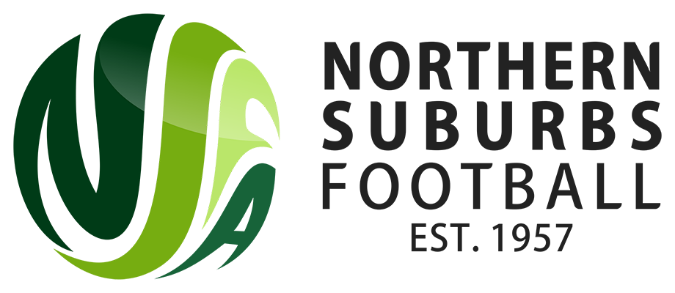 2021 Birth Date RequirementsAge Groups for 2021 NSFA SeasonUnder 6 	Born on or after 1st January 2016*Under 7 	Born on or after 1st January 2014*Under 8 	Born on or after 1st January 2013*Under 9 	Born on or after 1st January 2012*Under 10 	Born on or after 1st January 2011*Under 11 	Born on or after 1st January 2010*Under 12 	Born on or after 1st January 2009*Under 13 	Born on or after 1st January 2008*Under 14 	Born on or after 1st January 2007*Under 15 	Born on or after 1st January 2006*Under 16 	Born on or after 1st January 2005*Under 17 	Born on or after 1st January 2004Under 18 	Born on or after 1st January 2003Under 21          Born on or after 1st January 2000Over 30            Born on or before 31st December 1991Over 35            Born on or before 31st December 1986Over 40            Born on or before 31st December 1981Over 45            Born on or before 31st December 1976*Can apply for dispensation to play in a lower age group under the Relative Age Effect (RAE) Rule.Players may only register in Mixed SSF if they are four (4) years of age or older as at midnight on the 31st December of the year prior.No player should play in an age group more than two (2) years higher than they are qualified for, unless the Competitions Department has granted dispensation.The Relative Age Effect (RAE) allows for players born in last thee (3) months (between the 1st of October and 31st of December), to offset any physical disadvantage to players born in the earlier months of a year by playing down an age group.